RESULTADO – TOMADA DE PREÇON° 2022139TP30198HEMUO Instituto de Gestão e Humanização – IGH, entidade de direito privado e sem fins lucrativos,classificado como Organização Social, vem tornar público o resultado da Tomada de Preços,com a finalidade de adquirir bens, insumos e serviços para o HEMU - Hospital Estadual daMulher, com endereço à Rua R-7, S/N, Setor Oeste, Goiânia, CEP: 74.125-090.Bionexo do Brasil LtdaRelatório emitido em 05/10/2022 09:16CompradorIGH - HEMU - Hospital Estadual da Mulher (11.858.570/0002-14)AV. PERIMETRAL, ESQUINA C/ RUA R7, SN - SETOR COIMBRA - GOIÂNIA, GO CEP: 74.530-020Relação de Itens (Confirmação)Pedido de Cotação : 242322998COTAÇÃO Nº 30198 - DIETAS - HEMU SET/2022Frete PróprioObservações: *PAGAMENTO: Somente a prazo e por meio de depósito em conta PJ do fornecedor. *FRETE: Só serão aceitas propostas com frete CIF epara entrega no endereço: RUA R7 C/ AV PERIMETRAL, SETOR COIMBRA, Goiânia/GO CEP: 74.530-020, dia e horário especificado. *CERTIDÕES: AsCertidões Municipal, Estadual de Goiás, Federal, FGTS e Trabalhista devem estar regulares desde a data da emissão da proposta até a data dopagamento. *REGULAMENTO: O processo de compras obedecerá ao Regulamento de Compras do IGH, prevalecendo este em relação a estes termosem caso de divergência.Tipo de Cotação: Cotação NormalFornecedor : Todos os FornecedoresData de Confirmação : TodasFaturamentoMínimoPrazo deEntregaValidade daPropostaCondições dePagamentoFornecedorFrete ObservaçõesUber Medica E Hospitalar Ltda - EppUBERLÂNDIA - MGADRIANA CAMPOS - (34) 32144519adm.go@ubermedica.com.brMais informações2dias após12R$ 300,000022/10/202226/10/202230 ddl30/42/54 ddlPreçoCIFCIFnullnullconfirmaçãoVia Nut - Nutrição Clinica e ProdutosHospitalaresGOIÂNIA - GO4 dias apósconfirmaçãoR$ 1.500,0000Ramile Ferreira e silva - nullcotacao@vianut.com.brMais informaçõesProgramaçãode EntregaPreçoValorTotalProdutoCódigoFabricante Embalagem Fornecedor Comentário JustificativaRent(%) QuantidadeUsuárioUnitário FábricaDaniellyEvelynPereira DaCruzDIETA ENTERALPEDIATRICA SEMIELEMENTAR P/APLV. -> LATACOM 400GPREGOMINPEPTI -DANONEUber MedicaE HospitalarLtda - EppR$R$R$993,6000142369-LATALATAnullnullnullnullnull---12 Lata82,8000 0,000028/09/202215:18DaniellyEvelynPereira DaCruzDIETAENTERAL/ORALHIPERCAL DE 0 -INFATRINIPO -DANONEUber MedicaE HospitalarLtda - EppR$R$R$268937997378413785137853----30 Lata10 Unidade1 Unidade12 MESES S/SACAROSE - LATA00G118,0000 0,00003.540,000028/09/202215:184DaniellyEvelynPereira DaCruzSUPLEMENTOCONTROLEGLICEMICO COMAMIDO DETAPIOCA SBMORANGODIASIPMORANGO -DANONEUber MedicaE HospitalarLtda - EppR$R$R$111,5000FRASCO11,1500 0,000028/09/202215:18DaniellyEvelynPereira DaCruzSUPLEMENTOROTEINA ISOLADABCAA MIXCAROTENOIDESLATA 400 GNutridrinkProteinAdvanced -DanoneFornecedoresnão atingemUber MedicaE HospitalarLtda - EppR$R$R$113,1300Latafaturamento 113,1300 0,0000mínimo;28/09/202215:18DaniellyEvelynPereira DaCruzSUPLEMENTOULCERA DEPRESSAO SABORCHOCOLATE -UNIDADE DECUBITANUber MedicaR$R$R$357,0000CHOCOLATE GARRAFA E Hospitalar-30 Unidade11,9000 0,0000-DANONELtda - Epp28/09/202215:18200MLTotalParcial:R$83.05.115,2300Total de Itens da Cotação: 9Total de Itens Impressos: 5Programaçãode EntregaPreçoUnitário FábricaPreçoValorTotalProdutoCódigoFabricante Embalagem Fornecedor Comentário JustificativaRent(%) QuantidadeUsuárioDaniellyEvelynPereira DaCruzVia Nut -NutriçãoClinica eProdutosHospitalaresFORMULAINFANTIL 1, 0 - 6MESES LATA 400GRnestogeno 1- NESTLE -nestleR$R$R$382,5000343779137790--LATAnullnull--50 Unidade85 Unidade7,6500 0,000028/09/202215:18FORMULAINFANTIL PARAPRE NAN400 GR,NESTLELATA COM400 GRVia Nut -NutriçãoClinica eProdutosHospitalaresR$R$R$DaniellyEvelynPereira DaCruz22,9600 0,00001.951,6000RECEM NASCIDOPRE TERMO E / OUALTO RISCO 400G -FORMULA PARARECEM NASCIDOPRE TERMO E/ OU28/09/202215:18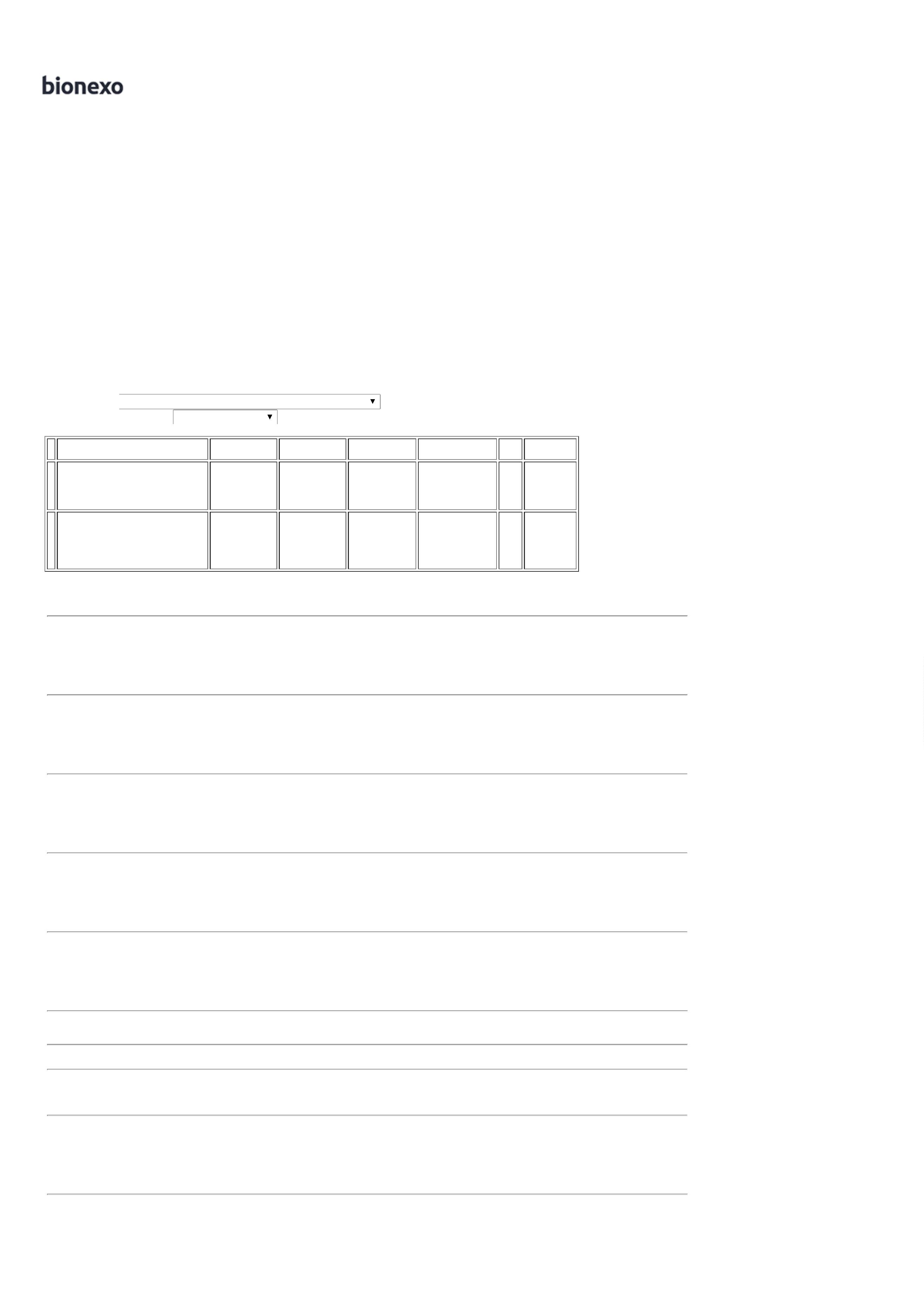 DE ALTO RISCO E /OU BAIXO PESO AONASCER COMPROTEINASLACTEAS -> LATA400 GRAMASDaniellyEvelynPereira DaCruzVia Nut -NutriçãoClinica eProdutosHospitalaresSUPLEMENTO ABASE DE DEXTRINAE MALTOSE - LATAMALTO DYN1KG,DYNAMICLABCAIXA C/ 1KGR$R$R$96,6800537832-null-4 Unidade24,1700 0,0000400G28/09/202215:18SUPLEMENTOHIPER /HIPER 200ML MORANGO -ESPECIFICAÇÃO:SUPLEMENTOHIPER/HIPERMORANGO 200 ML.SUPLEMENTO ORALINDUSTRIALIZADO,> 1.25 KCAL/ML A 37844MENOR OU IGUALDaniellyEvelynPereira DaCruzNUTREN 1.5MORANGO200ML -NESTLE -NESTLEVia Nut -NutriçãoClinica eProdutosHospitalaresFRASCOR$R$R$66,10007-null-10 Unidade200ML6,6100 0,00001.5 KCAL/ML,MAIOR OU IGUALG DE28/09/202215:185PROTEINAS/100ML. PRONTO PARAUSO EADMINISTRAÇÃO -SABOR MORANGO.TotalParcial:R$1249.032.02.496,8800Total de Itens da Cotação: 9Total de Itens Impressos: 4TotalGeral:R$7.612,1100Clique aqui para geração de relatório completo com quebra de página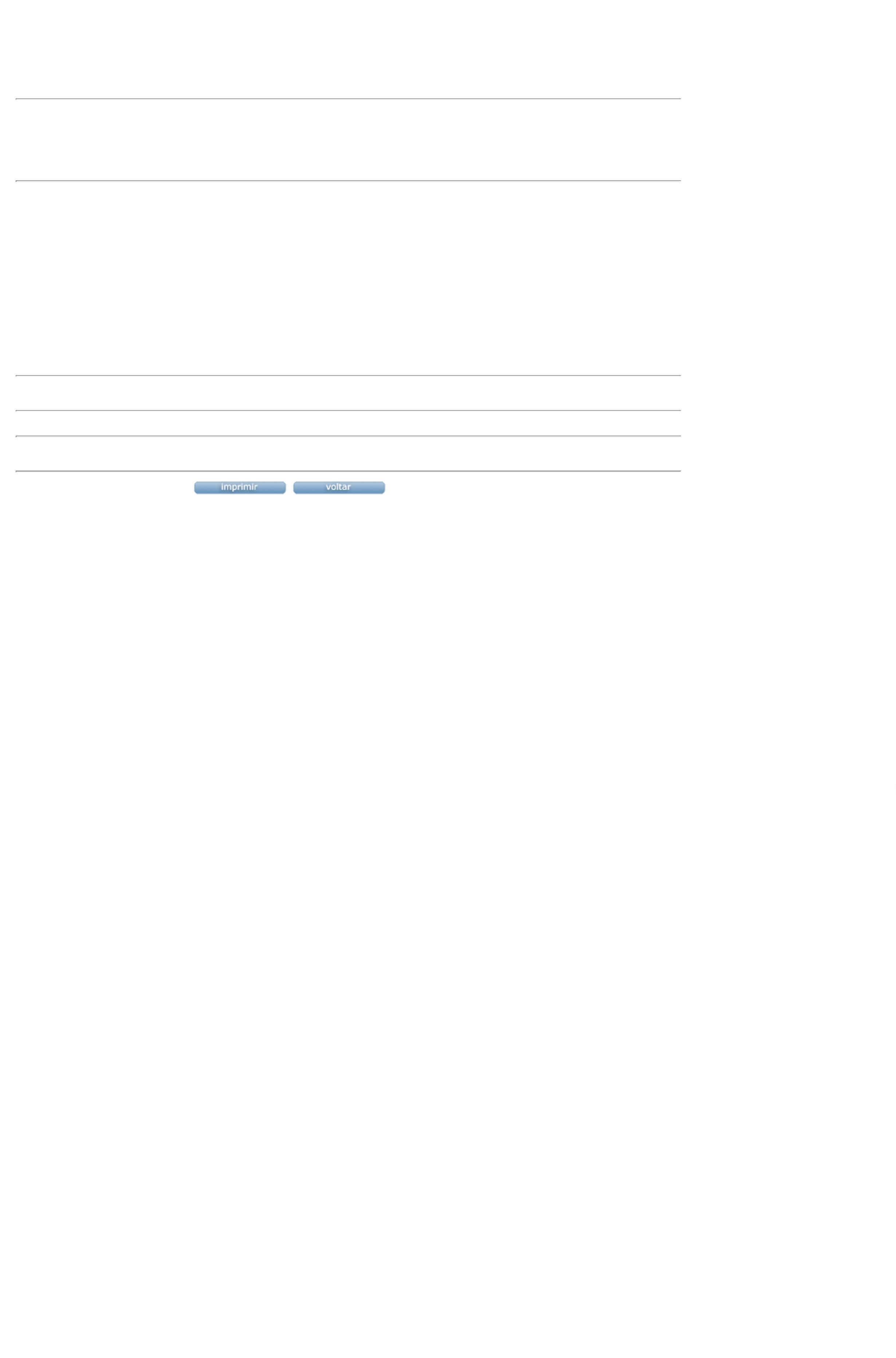 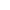 